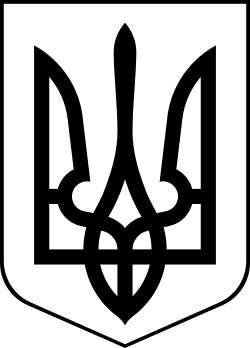 УкраїнаМЕНСЬКА МІСЬКА РАДАЧернігівська область(друга сесія восьмого скликання) РІШЕННЯ30 грудня 2020 року	№ 139Про затвердження Плану дій сталого енергетичного розвитку та клімату Менської міської територіальної громади до 2030 рокуЗ метою підвищення енергоефективності у бюджетних закладах та установах, житлових будівлях, громадському транспорті, вуличному освітленні населених пунктів та у комунальних підприємствах, керуючись ст. 26, ч.1 ст.59  Закону України «Про місцеве самоврядування в Україні», відповідно до Стратегії розвитку Менської територіальної громади на період до 2024 року, Менська міська радаВИРІШИЛА:Затвердити План дій сталого енергетичного розвитку та клімату Менської територіальної громади до 2030 року, згідно з додатком.Структурним підрозділам виконавчого комітету Менської міської ради забезпечити виконання завдань та заходів за відповідними напрямками Плану дій сталого енергетичного розвитку та клімату Менської міської територіальної громади до 2030 року.Рекомендувати підприємствам, організаціям та установам – суб’єктам відносин у сфері енергозбереження керуватися Планом дій сталого енергетичного розвитку та клімату Менської територіальної громади до 2030 року.Контроль за виконанням рішення покласти на постійну комісію з питань житлово-комунального господарства та комунальної власності.Міський голова	Г. А. Примаков